Department of Computer Science & ApplicationCollege of Engineering and Technology, Techno Campus,Kalinga Nagar, Ghatikia, BhubaneswarNo. 197_/CSA.,				           	Date  04.10.18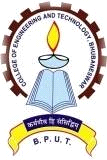 CALL FOR QUOTATIONSub :   Purchase of 1 nos. of  6KVA on line UPS with 30 minutes back up for the Department of CSA., CET, Bhubaneswar.Sealed quotation are invited from the  intending registered firms/authorized  license supplier for 1 nos. of  6KVA on line UPS with 30 minutes back up for  CSA department CET, Bhubaneswar as specified below along with other term and condition. Your quotation should reach to the Principal, College of Engineering & Technology, Kalinga  Nagar, Bhubaneswar-29. by 26.10.18 on or before 4.00 p.m. positively by Speed Post/Registered Post with sealed covered envelope Super scribing on the top: Quotation of  One (1 nos. of  6KVA on line UPS with 30 minutes back up) for the Department of CSA, CET, Bhubaneswar. The quotation received after due date will not be entrained. The under signed has right to accept or to reject any or all of the quotations without assigning any reason thereof. No hand delivery/Courier is accepted.Item DetailsTerm and conditionCurrent CGST and SGST Certificate. / IT Clearance should be submitted.2, The concerned firm should submit the proof of deposit of CGST &SGST against bill amount within 30 days from the date release of payment.  3.Warranty of minimum Two Years Comprehensive.By Order of Principal            HOD, CSASl. NoItemQuantitySpecification1.6 KVA On-line UPS with 30 minutes back-up1 no.6 KVA / 4800 W, Input Voltage up to 240V, Input frequency 46-54 Hz., IGBT based rectifier, Constant voltage and current charging with capacity 4-6 amps. Inbuilt automatic Bypass. Protection for overload/short circuit/battery deep discharge/low battery/reverse battery invertor’s current limitation/over temperature / output over voltage.